Metropolitan Medical Foundation of OregonDonation FormPlease return to:MMFOPO Box 19461, Portland, OR 97280MMFOregon@gmail.com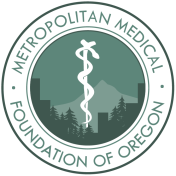 Metropolitan Medical Foundation of OregonCaring about the CommunityPO Box 19461Portland, OR 97280MMFOregon@gmail.comYes! I want to support activities improving health education and the delivery of community healthcare.Yes! I want to support activities improving health education and the delivery of community healthcare.Yes! I want to support activities improving health education and the delivery of community healthcare.Yes! I want to support activities improving health education and the delivery of community healthcare.Yes! I want to support activities improving health education and the delivery of community healthcare.Yes! I want to support activities improving health education and the delivery of community healthcare.Yes! I want to support activities improving health education and the delivery of community healthcare.Yes! I want to support activities improving health education and the delivery of community healthcare.Yes! I want to support activities improving health education and the delivery of community healthcare.Yes! I want to support activities improving health education and the delivery of community healthcare.Metropolitan Medical Foundation of OregonCaring about the CommunityPO Box 19461Portland, OR 97280MMFOregon@gmail.com $ _ ______   _____ $ _ ______   _____ $500 $500 $1,000 $1,000 $1,000 $2,500 $2,500 $5,000Metropolitan Medical Foundation of OregonCaring about the CommunityPO Box 19461Portland, OR 97280MMFOregon@gmail.comMetropolitan Medical Foundation of OregonCaring about the CommunityPO Box 19461Portland, OR 97280MMFOregon@gmail.comMetropolitan Medical Foundation of OregonCaring about the CommunityPO Box 19461Portland, OR 97280MMFOregon@gmail.comMetropolitan Medical Foundation of OregonCaring about the CommunityPO Box 19461Portland, OR 97280MMFOregon@gmail.com Your Name: Phone/Email: Phone/Email: Phone/Email:Metropolitan Medical Foundation of OregonCaring about the CommunityPO Box 19461Portland, OR 97280MMFOregon@gmail.com Address:Metropolitan Medical Foundation of OregonCaring about the CommunityPO Box 19461Portland, OR 97280MMFOregon@gmail.comMake checks payable to MMFO.Make checks payable to MMFO.Make checks payable to MMFO.Make checks payable to MMFO.Make checks payable to MMFO.Make checks payable to MMFO.Make checks payable to MMFO.Make checks payable to MMFO.Make checks payable to MMFO.Make checks payable to MMFO.Metropolitan Medical Foundation of OregonCaring about the CommunityPO Box 19461Portland, OR 97280MMFOregon@gmail.comIf donating by credit card please use our website donation link at www.mmfo.org.If donating by credit card please use our website donation link at www.mmfo.org.If donating by credit card please use our website donation link at www.mmfo.org.If donating by credit card please use our website donation link at www.mmfo.org.If donating by credit card please use our website donation link at www.mmfo.org.If donating by credit card please use our website donation link at www.mmfo.org.If donating by credit card please use our website donation link at www.mmfo.org.If donating by credit card please use our website donation link at www.mmfo.org.If donating by credit card please use our website donation link at www.mmfo.org.If donating by credit card please use our website donation link at www.mmfo.org.Metropolitan Medical Foundation of OregonCaring about the CommunityPO Box 19461Portland, OR 97280MMFOregon@gmail.comMetropolitan Medical Foundation of OregonCaring about the CommunityPO Box 19461Portland, OR 97280MMFOregon@gmail.comMetropolitan Medical Foundation of OregonCaring about the CommunityPO Box 19461Portland, OR 97280MMFOregon@gmail.comThe Metropolitan Medical Foundation of Oregon provided no goods or services in exchange for this gift.  We are a 501(c)(3) nonprofit organization under the regulations of the Internal Revenue Service.  All contributions to MMFO are tax-deductible to the extent provided by law. EIN #94-314-7572.The Metropolitan Medical Foundation of Oregon provided no goods or services in exchange for this gift.  We are a 501(c)(3) nonprofit organization under the regulations of the Internal Revenue Service.  All contributions to MMFO are tax-deductible to the extent provided by law. EIN #94-314-7572.The Metropolitan Medical Foundation of Oregon provided no goods or services in exchange for this gift.  We are a 501(c)(3) nonprofit organization under the regulations of the Internal Revenue Service.  All contributions to MMFO are tax-deductible to the extent provided by law. EIN #94-314-7572.The Metropolitan Medical Foundation of Oregon provided no goods or services in exchange for this gift.  We are a 501(c)(3) nonprofit organization under the regulations of the Internal Revenue Service.  All contributions to MMFO are tax-deductible to the extent provided by law. EIN #94-314-7572.The Metropolitan Medical Foundation of Oregon provided no goods or services in exchange for this gift.  We are a 501(c)(3) nonprofit organization under the regulations of the Internal Revenue Service.  All contributions to MMFO are tax-deductible to the extent provided by law. EIN #94-314-7572.The Metropolitan Medical Foundation of Oregon provided no goods or services in exchange for this gift.  We are a 501(c)(3) nonprofit organization under the regulations of the Internal Revenue Service.  All contributions to MMFO are tax-deductible to the extent provided by law. EIN #94-314-7572.The Metropolitan Medical Foundation of Oregon provided no goods or services in exchange for this gift.  We are a 501(c)(3) nonprofit organization under the regulations of the Internal Revenue Service.  All contributions to MMFO are tax-deductible to the extent provided by law. EIN #94-314-7572.The Metropolitan Medical Foundation of Oregon provided no goods or services in exchange for this gift.  We are a 501(c)(3) nonprofit organization under the regulations of the Internal Revenue Service.  All contributions to MMFO are tax-deductible to the extent provided by law. EIN #94-314-7572.The Metropolitan Medical Foundation of Oregon provided no goods or services in exchange for this gift.  We are a 501(c)(3) nonprofit organization under the regulations of the Internal Revenue Service.  All contributions to MMFO are tax-deductible to the extent provided by law. EIN #94-314-7572.The Metropolitan Medical Foundation of Oregon provided no goods or services in exchange for this gift.  We are a 501(c)(3) nonprofit organization under the regulations of the Internal Revenue Service.  All contributions to MMFO are tax-deductible to the extent provided by law. EIN #94-314-7572.Metropolitan Medical Foundation of OregonCaring about the CommunityPO Box 19461Portland, OR 97280MMFOregon@gmail.comIn memory/honor of:In memory/honor of:In memory/honor of: Please make my gift anonymous* Please make my gift anonymous* Please make my gift anonymous* Please make my gift anonymous*